          שינוי בשעות הפעילות של חנות השירות הבולאיהחל מיום רביעי, ה-01/01/2020,  יחול שינוי בשעות הפעילות של חנות השירות הבולאי.להלן שעות הפתיחה החדשות:יום ראשון: 15:00 - 08:00יום שני: 15:00 - 08:00יום שלישי: 15:00 - 08:00יום רביעי: 15:00 - 08:00יום חמישי: סגוריום שישי: 08:00-12:00                                                                                                                  ב ב ר כ ה,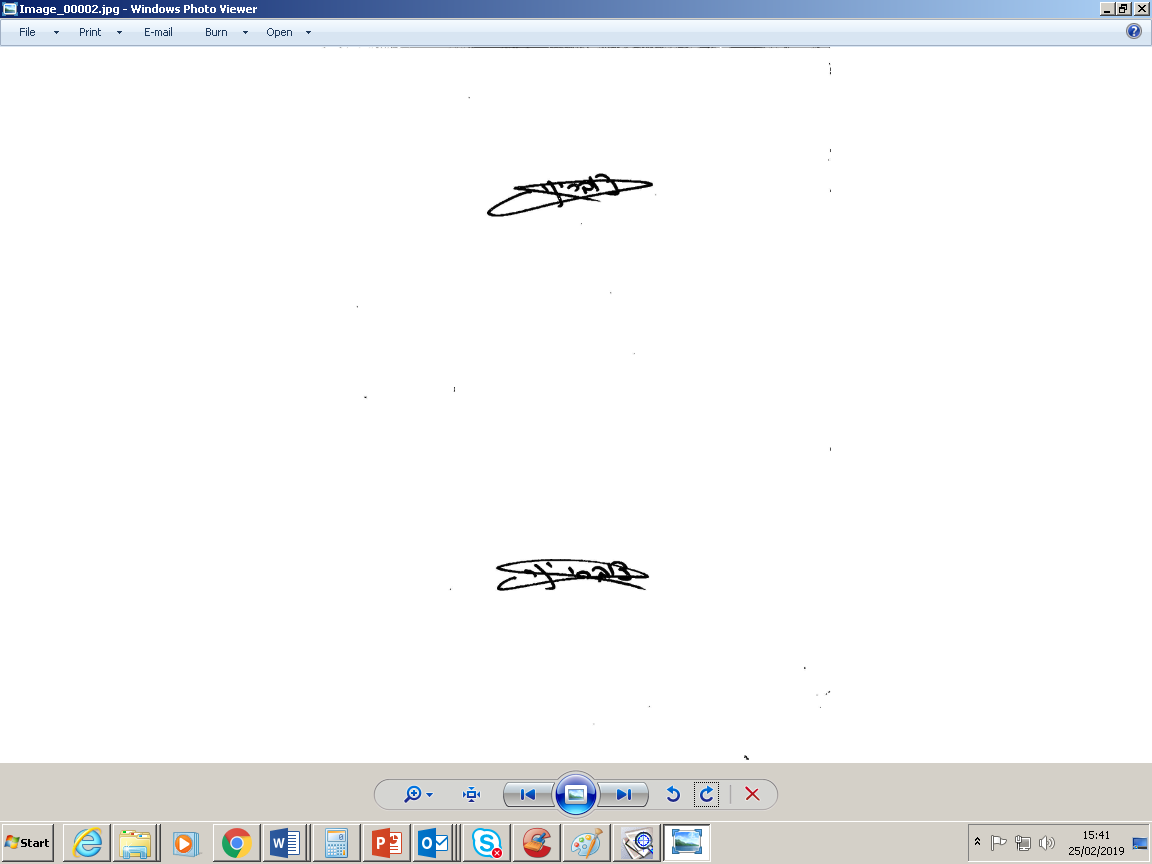                                                                                                                   יניב צוברי                                                                                                    מנהל תחום תפעול השירות                                                                                                     חטיבת דואר וקמעונאותש/02